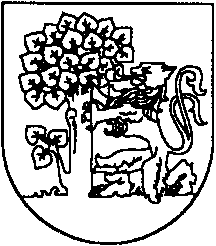 LIEPĀJAS PILSĒTAS DOMELiepājas pirmsskolas izglītības iestāde “Liepiņa”Reģ. Nr. 3001901813Bāriņu ielā 35A, Liepājā, LV-3401, tālrunis 63426064, e pasts liepina@liepaja.edu.lvAPSTIPRINĀTS ar 2021.gada 3.septembra rīkojumu Nr. 20/1.24Liepājā2021. gada 31. augustā						                                        Kārtība, kādā tiek nodrošinātiCovid-19 infekcijas izplatības novēršanas pasākumi unorganizēts mācību process izglītības iestādēIzdota saskaņā ar Ministru kabineta 2020.gada 9.jūnija noteikumu Nr.360 “Epidemioloģiskās drošības pasākumi Covid-19 infekcijas izplatības ierobežošanai” 26.panta1.punktu, Izglītības un zinātnes ministrijas izstrādātajiem ieteikumiem izglītības iestādēm piesardzības pasākumu īstenošanai Covid-19 infekcijas izplatības ierobežošanai, Ministru kabineta 2021.gada 4.februārī apstiprinātais “Luksofora princips” piesardzības pasākumu mazināšanaiI. VISPĀRĪGIE JAUTĀJUMIKārtība, kādā tiek nodrošināti Covid-19 infekcijas izplatības novēršanas pasākumi pirmsskolas izglītības iestādē “Liepiņa” (turpmāk – Izglītības iestāde) un tiek organizēts mācību process (turpmāk - kārtība) ir izstrādāta, ievērojot Ministru kabineta 2020.gada 9.jūnija noteikumus Nr.360 “Epidemioloģiskās drošības pasākumi Covid-19 infekcijas izplatības ierobežošanai” un Izglītības un zinātnes ministrijas ieteikumus izglītības iestādēm piesardzības pasākumu īstenošanai Covid-19 infekcijas izplatības ierobežošanai.Kārtība nodrošina vienotu pieeju Covid-19 infekcijas izplatības novēršanai izglītības iestādē, kas ir saistoša visiem izglītības iestādes darbiniekiem (turpmāk- darbinieks), izglītojamiem, izglītojamo likumiskajiem pārstāvjiem (turpmāk- vecāki) un personām, kuras ikdienā nestrādā izglītības iestādē.Kārtība ietver:3.1. Covid-19 izplatības novēršanas pamatprincipus (informēšana, distancēšanās, higiēna un izglītojamo un izglītības iestādes darbinieku veselības stāvokļa uzraudzība), un no šiem principiem izrietošās prasības;3.2. Covid-19 testēšanas norisi;3.3. mācību procesa organizēšanu;3.4. nosacījumus, kā izglītības iestādē uzturas personas, kas ikdienā nemācās vai nestrādā izglītības iestādē;3.5. rīcības plānu epidemioloģiskās situācijas pasliktināšanās gadījumos;Atbildīgās personas par Kārtības ievērošanu izglītības iestādē nosaka izglītības iestādes vadītājs izdodot rīkojumu. Ar kārtību tiek iepazīstināti visi darbinieki un vecāki, kas ar personisko parakstu apliecina, ka ir iepazinušies ar kārtības saturu, informāciju par personas datu apstrādi (pielikums Nr.1.) un atbildību to ievērot.Kārtība, kā arī Izglītības iestādē izvietotie informatīvie materiāli par veselības stāvokļa uzraudzību, higiēnas prasību ievērošanu, pulcēšanās ierobežojumiem un distancēšanās ievērošanu, tiek publicēti izglītības iestādes mājas lapā un tiešsaistes sistēmā “Eliis” sadaļā “Dokumenti”. II. VESELĪBAS STĀVOKĻA UZRAUDZĪBAMedicīnas māsa apmāca izglītojamos higiēnas prasību ievērošanā un izpildē, uzsverot personīgo atbildību par veselības stāvokļa uzraudzību un distancēšanās ievērošanu. Izglītības iestādē netiek pieļauta personu ar elpceļu infekcijas slimību pazīmēm (drudzis, klepus, iesnas, elpas trūkums) klātbūtne.Darba pienākumus izglītības iestādē var veikt darbinieks, kuram ir sadarbspējīgs Covid-19 vakcinācijas sertifikāts, kas apliecina pilna vakcinācijas kursa pabeigšanu, vai Covid-19 pārslimošanas sertifikāts, kas derīgs 180 dienas no pozitīva Covid-19 testa rezultāta. Ja darbiniekam nav Covid-19 vakcinācijas vai pārslimošanas sertifikāta, darbinieks,  saskaņā ar Slimību profilakses un kontroles centra noteiktu algoritmu veic Covid-19 testu. Tests tiek veikts nedēļā pēc izglītības iestādes noteikta grafika un noteiktā kārtībā (sk. pielikumu). Izglītības procesa īstenotājam, lai nodrošinātu epidemioloģiski drošu izglītības pakalpojumu sniegšanu, ir tiesības pieprasīt un apstrādāt no laboratorijas vai no darbinieka iegūto informāciju par sadarbspējīga vakcinācijas, testēšanas vai pārslimošanas sertifikāta esību vai apliecinājumu (papīra vai digitālā formā) par negatīvu Covid-19 testa rezultātu.III. HIGIĒNAIzglītības iestāde izvieto infografikas par higiēnas prasību ievērošanu izglītības iestādē.Izglītības iestāde nodrošina iespēju darbiniekiem un izglītojamajiem ievērot roku higiēnu – nodrošinot silto ūdeni, ziepes, individuāli lietojamos roku nosusināšanas līdzekļus. Ja Izglītības iestādē nav pieejams silts ūdens, izglītības iestāde nodrošina spirtu saturošus roku dezinfekcijas līdzekļus, kas satur vismaz 70% etanola, kā arī apmāca darbiniekus un izglītojamos  tos lietot.Izglītojamie un darbinieki lieto tikai personīgos mācību piederumus.Izglītības iestāde nodrošina regulāru mācību telpu/grupu vēdināšanu astronomiskās stundas ietvaros atbilstoši Izglītības iestādes apstiprinātajam katras mācību telpas individuālajam vēdināšanas režīmam un ikreiz, kad gaisa kvalitāte ir jūtami pasliktinājusies. Izglītības iestāde veic regulāru telpu un virsmu, tai skaitā inventāra un darba aprīkojuma, tīrīšanu un dezinfekciju, īpašu uzmanību pievēršot virsmām un priekšmetiem, ar kuriem cilvēki bieži saskaras (piemēram, durvju rokturi, galdu virsmas, krēslu roku balsti, virsmas tualetēs, krāni).Ja izglītības iestādei vai tās daļai ir noteikta karantīna un attālināts mācību process, izglītības process klātienē tiek atsākts pēc pilnas telpu vai tās grupas dezinfekcijas.Klātienē izglītības procesa ietvaros un ārpus tā iekštelpās lieto mutes un deguna aizsegu, izņemot:18.1.  izglītojamos, kuri apmeklē pirmsskolas izglītības iestādi; 18.2. personas ar acīmredzamiem kustību traucējumiem vai psihiskās veselības traucējumiem; kuru dēļ personai trūkst spēju vai iemaņu mutes un deguna aizsega lietošanai;18.3. darbiniekus ar sadarbspējīgu vakcinācijas vai pārslimošanas sertifikātu. IV. DISTANCĒŠANĀS PRASĪBAS Distancēšanās nodrošināšanai vietās, kur tas ir iespējams, ievēro divu metru fizisku distanci.Izglītības iestādē redzamās vietās ir izvietotas skaidri salasāmas norādes ievērot 2 m distanci no pārējām personām.Izglītības programmas apguvē vienas grupas ietvaros nav jāievēro distancēšanās.Lai nepieļautu liela cilvēku skaita drūzmēšanos koplietošanas telpās (garderobes, gaiteņi, sporta zāle u.c.), Izglītības iestāde plāno un kontrolē darbinieku, izglītojamo un viņu vecāku  plūsmu. Bērnu pieņemšana un nodošana vecākiem tiek organizēta pie iestādes ārdurvīm, lai mazinātu pulcēšanās iespējas un ievērotu distancēšanos. Vecākiem ievērot 2 metru distanci no citiem apmeklētājiem.Lai mazinātu bērnu stresu, uzsākot apmeklēt Izglītības iestādi  līdz 3 dienām, viens no vecākiem vai likumiskajiem pārstāvjiem, saskaņojot ar grupas skolotāju, var ievest bērnu  garderobē, ievērojot atbilstošu distanci no citām personām un nodrošinot, ka atvadīšanās  nav  ilgāka par 15 minūtēm. Pirms apmeklējuma uzsākšanas saskaņot ar grupas skolotāju ierašanās laiku. Pirms ieiešanas grupas telpās vecākiem jādezinficē rokas. Vecākiem Izglītības iestādē jālieto  mutes un deguna aizsegs. Grupas  skolotāji un skolotāja palīgi  uzrauga, lai  ģērbtuvē neuzturas vairāk par  2 vecākiem. Vienlaikus izglītības iestādes tualešu telpās var atrasties ne vairāk personu, cik tajās ir faktiski izmantojamie sēdpodi.Izglītības iestādē izglītojamiem un vecākiem ir paredzētas ieejas/izejas atkarībā no grupas atrašanās vietas. Izglītojamo kustība pēc iespējas tiek organizēta tikai pa šīm ieejām/izejām.Izglītojamie tiek sadalīti pa grupām atkarībā no viņu grupas telpu atrašanās vietas. Katrai grupai pēc iespējas ir noteikts ceļš, pa kuru izglītojamie pārvietojas izglītības iestādē ārpus savas grupas teritorijas.V. MĀCĪBU PROCESA ORGANIZĒŠANA, TOSTARP RĪCĪBA, PASLIKTINOTIES EPIDEMIOLOĢISKAJAI SITUĀCIJAIIzglītības iestāde pirmsskolas  izglītības programmas apguves procesu organizē klātienē, piemērojot epidemioloģiskās drošības pamatprincipus (informēšanu, distancēšanos, higiēnu, personas veselības stāvokļa uzraudzību) un no tiem izrietošās prasības, kā arī ievērojot Latvijā spēkā esošos normatīvus un ņemot vērā grozījumus tajos. Izglītības iestādē izglītības procesu atbilstoši izglītības iestādes vadītāja ar Liepājas pilsētas Izglītības pārvaldi saskaņotam lēmumam un izglītības iestādē noteiktajai kārtībai īsteno attālināti pirmsskolas obligātajā vecumā esošajiem izglītojamiem, ja viņam noteikti obligāti pretepidēmijas (karantīna, izolācija) pasākumi, kā arī, ja izglītības programmas īstenošanas vietā ir izsludināta karantīna.Izglītības iestādēs izglītības procesu atbilstoši izglītības iestādes vadītāja ar Liepājas pilsētas Izglītības pārvaldi saskaņotam lēmumam un izglītības iestādē noteiktajai kārtībai var īstenot attālināti:31.1. izglītojamiem, kuru pedagogiem noteikti obligāti pretepidēmijas pasākumi;31.2. izglītojamiem, kuru pedagogi nevar īstenot mācību procesu klātienē citu izglītības iestādes vadītāja vai dibinātāja noteiktu pamatotu iemeslu dēļ;Par Izglītības iestādes rīcību, apmācības modeļa maiņu atsevišķām grupām Izglītības iestādes administrācija nekavējoties tiešsaistes sistēmā “Eliis” informē pedagogus un izglītojamo  likumiskos pārstāvjus. Konkrēta informācija tiek nodota ar grupu skolotāju  starpniecību.Izglītības iestādes dibinātājs nosaka kārtību, kādā pieņem un saskaņo šo noteikumu 32. punktā minēto lēmumu.VI. PERSONU, KAS IKDIENĀ NESTRĀDĀ UN NEMĀCĀS IZGLĪTĪBAS IESTĀDĒ,  UZTURĒŠANĀS NOSACĪJUMIPersonas, kas ikdienā nestrādā un nemācās izglītības iestādē, neatrodas iestādē bez iepriekšēja saskaņojuma. Visas izglītības iestādē ienākošās personas tiek reģistrētas, pierakstot vārdu, uzvārdu, ierašanās mērķi un kontakttālruni.Personas pēc iespējas ievēro distancēšanās principu, un lieto mutes un deguna aizsegu koplietošanas telpās. Mutes un deguna aizsegu var nelietot tikai grupā/kabinetā gadījumos, kad visiem, kas atrodas grupā /kabinetā, ir sadarbspējīgs Covid-19 vakcinācijas sertifikāts, kas apliecina pilna vakcinācijas kursa pabeigšanu, vai Covid-19 pārslimošanas sertifikāts, kas derīgs 180 dienas no pozitīva Covid-19 testa.Ārpus mācību procesa Izglītības iestāde var izīrēt telpas Izglītības iestādei nepiederošām personām, pārliecinoties, ka šīs personas nesaskaras ar izglītojamajiem un pēc tam tiek veikta telpu tīrīšana, virsmu dezinfekcija un vēdināšana.VII. ĒDINĀŠANAS ORGANIZĒŠANAĒdināšana tiek nodrošināts klātienē izglītības iestādē savas grupas telpā.Ēdināšanas laikā pēc iespējas piemēro epidemioloģiskās drošības pamatprincipus (informēšanu,  higiēnu, personas veselības stāvokļa uzraudzību) un vēdināšanu.VIII. NOSLĒGUMA JAUTĀJUMIŠī kārtība tiek izskatīta par vadošo izglītības iestādes iekšējo normatīvo aktu. Ja citos Izglītības iestādes iekšējos normatīvajos aktos esošās prasība ir pretrunā ar šo, par spēkā esošām tiek uzskatītas šajā kārtībā esošās prasības.Atzīt par spēku zaudējušu 2020.gada 1.septembra kārtību  “Kārtība, kādā tiek nodrošinātas Covid-19 infekcijas izplatības ierobežošanas prasības izglītības iestādē “.Vadītāja                                                                                                 Agnese Verbele									            Kārtība, kādā tiek nodrošinātas Covid-19 infekcijas izplatības ierobežošanas prasības un mācību process Liepājas pirmsskolas izglītības iestādē “Liepiņa”Pielikums Nr.1Informēšana par personas datu apstrādiPārzinis personas datu apstrādei ir Liepājas pirmsskolas izglītības iestāde “Liepiņa” “, juridiskā adrese: Bāriņu iela 35A, Liepāja, LV-3401, tālrunis 63426064, elektroniskā pasta adrese: liepina@liepaja.edu.lvPersonas datu aizsardzības speciālista kontaktinformācija: tālrunis 63422331, adrese: Rožu iela 6, Liepāja, elektroniskā pasta adrese: das@liepaja.lv.Personas datu apstrādes mērķis –nodarbināto testēšana un sadarbspējīgu vakcinācijas vai pārslimošanas sertifikātu un testēšanas rezultātu pārbaude, lai izglītības iestāde spētu mācības organizēt klātienē, ievērojot epidemioloģiskās drošības prasības.Tiesiskais pamats Jūsu personas datu apstrādei ir juridisku pienākumu izpilde, kas attiecināma uz pārzini (Vispārīgās datu aizsardzības regulas 6.panta 1.punkta c) apakšpunkts, 9.panta 2.punkta h) un i) apakšpunkti, Ministru kabineta 2020.gada 9.jūnija noteikumi Nr.360 "Epidemioloģiskās drošības pasākumi Covid-19 infekcijas izplatības ierobežošanai").Personas datu iespējamie saņēmēji:Liepājas pirmsskolas izglītības iestādes “Liepiņa” vadītāja un grupu pirmsskolas izglītības skolotāji atbilstoši kompetencei (informācijas apmaiņa ar vecākiem), medicīnas māsa (atbildīgā persona par komunikāciju un sadarbību ar laboratoriju, testēšanas organizēšana, sadarbspējīgu vakcinācijas vai pārslimošanas sertifikātu pārbaude);Laboratorija (testēšanas materiālu apstrāde);Liepājas pilsētas pašvaldības iestādes “Liepājas pilsētas Izglītības pārvalde” Informācijas tehnoloģiju nodaļa (informācijas tehnoloģiju administrēšana);Apstrādātājs (e-pasta uzturētājs);Nepieciešamības gadījumā Slimību profilakses un kontroles centrs (informācijas apmaiņa).Jūsu personas dati tiks glabāti: saraksts kurā darbinieki, izglītojamā likumiskie pārstāvji parakstās par iepazīšanos ar Kārtību, kādā tiek nodrošinātas Covid-19 infekcijas izplatības ierobežošanas prasības – līdz mācību gada beigām vai līdz brīdim kamēr būs aktuāli drošības pasākumi saistībā ar COVID-19;darbinieku saraksts, kuriem ir sertifikāti – par katru personu atsevišķi tiek aktualizēts pēc situācijas, kad tiek saņemta aktuālā informācija. Taču saraksts kā tāds kopumā līdz mācību gada beigām vai līdz brīdim kamēr būs aktuāli drošības pasākumi saistībā ar COVID-19;saraksti, kas tiek sagatavoti par personām kuras paredzēts testēt – 2 nedēļas pēc nodošanas laboratorijai;saraksti, kas sagatavoti par personām, kuras nav iepriekšējā nedēļā ieradušās uz testēšanu un kurām jāpārbauda pašu veikts tests vai sertifikāts – līdz sarakstā esošās personas pārbaudītas; informācija par pozitīvo testu – līdz persona uzrāda dokumentu (piemēram, ārsta izsniegta izziņa par personas veselības stāvokli), kas apliecina, ka persona var atgriezties darbā vai izglītības iestādē.Informējam, ka Jums kā datu subjektam ir tiesības:pieprasīt pārzinim piekļūt Jūsu (izglītojamo gadījumā arī Jūsu bērna) kā datu subjekta apstrādātajiem personas datiem, lūgt neprecīzo personas datu labošanu vai dzēšanu, iesniedzot pamatojumu Jūsu lūgumam, likumā noteiktajos gadījumos lūgt personas datu apstrādes ierobežošanu;iesniegt sūdzību par nelikumīgu personas datu apstrādi Datu valsts inspekcijā.